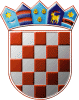 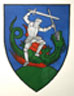         REPUBLIKA HRVATSKA       MEĐIMURSKA ŽUPANIJAOPĆINA SVETI JURAJ NA BREGU                           OPĆINSKI NAČELIKKLASA:035-02/22-01/01URBROJ:2109/16-01-22-1Pleškovec, 03. siječnja 2022.Temeljem članka 25. stavka 1. i članka 27. stavka 5. Uredbe o uredskom poslovanju („Narodne novine“, broj 75/21.) i članka 2. stavka 1. Naputka o brojčanim oznakama pismena te sadržaju evidencija uredskog poslovanja („Narodne novine“, broj 132/21.) te članka 45. Statuta Općine Sveti Juraj na Bregu („Službeni glasnik Međimurske županije“, broj 08/21.) općinski načelnik donosiPLANklasifikacijskih oznaka i brojčanih oznaka tijela Općine Sveti Juraj na Bregu i službenih osoba Jedinstvenog upravnog odjela Općine Sveti Juraj na BreguČlanak 1.Planom klasifikacijskih oznaka i brojčanih oznaka tijela Općine Sveti Juraj na Bregu i službenih osoba Jedinstvenog upravnog odjela Općine Sveti juraj na Bregu (u nastavku teksta: Plan) utvrđuju se klasifikacijske oznake koje obuhvaćaju poslove iz djelokruga Općine Sveti Juraj na Bregu te brojčane oznake tijela Općine Sveti Juraj na Bregu i službenih osoba Jedinstvenog upravnog odjela Općine Sveti Juraj na Bregu.Članak 2.Planom se utvrđuju klasifikacije predmeta prema djelatnosti unutar podgrupe i klasifikacije prema obliku unutar klasifikacijskog okvira utvrđenog Naputkom o brojčanim oznakama pismena te sadržaju evidencija uredskog poslovanja, koje proizlaze iz djelokruga rada Općine Sveti Juraj na Bregu, a koristit će se u određivanju klasifikacijske oznake, kao brojčane oznake predmeta, na pojedinim vlastitim i primljenim pismenima, kako slijedi:Članak 3.Ovim Planom određuju se i brojčane oznake tijela i upravnog tijela Općine Sveti Juraj na Bregu i brojčane oznake službenih osoba Jedinstvenog upravnog odjela Općine Sveti Juraj na Bregu sukladno Pravilniku o unutarnjem redu Jedinstvenog upravnog odjela Općine Sveti Juraj na Bregu, kako slijedi:Članak 4.Ovaj Plan stupa na snagu  03. siječnja 2022. godine. 							          OPĆINSKI  NAČELNIK                                                                            Anđelko Nagrajsalović, bacc.ing.comp.OZNAKA KLASIFIKACIJEPO SADRŽAJUBROJ DOSJEAOPIS DJELATNOSTI UNUTAR PODGRUPE0DRAŽAVA I DRUŠTVO, USTROJSTVO DRŽAVNE VLASTI I UPRAVA00DRŽAVA I DRUŠTVO004LJUDSKA PRAVA I TEMELJNE SLOBODE004-0501Ravnopravnost spolova006POLITIČKE STRANKE006-0101Političke stranke (općenito)007USTANOVE (OPĆENITO)007-0101Općenito007-0201Udruge008INFORMIRANJE008-0101Pristup informacijama008-0201Javni informiranje008-0301Ostalo009ZAŠTITA OSOBNIH PODATAKA009-0301Imenovanje službenika za zaštitu osobnih podataka009-0401Ostalo01DRŽAVNO UREĐENJE010GRB, ZASTAVA I HIMNA010-0101Grb, zastava i himna011USTAV, ZAKON I DRUGI PRPISI011-0201Postupak donošenja propisa011-0301Objavljivanje propisa012IZBORNI SUSTAV012-0201Provedba izbora012-0301Financiranje političkih aktivnosti012-0401Financiranje izborne promidžbe012-0501Ostalo013REFERENDUM I DRUGI OBLICI SUDJELOVANJA GRAĐANA U OBAVLJANJU DRŽAVNE VLASTI I LOKALNE I PODRUČNE (REFIONALNE) SAMOUPRAVE013-0101Referendum i drugi oblici osobnog sudjelovanja građana013-0201Savjetovanje s zainteresiranom javnošću013-0401Ostalo016NACIONALNE MANJINE016-0101Prava nacionalnih manjina017MIGRACIJE, ISELJENICI, IZBJEGKICE, OSOBE BEZ DRŽAVLJANSTVA017-0301Ostalo02TIJELA DRŽAVNE VLASTI I DRUGA JAVNOPRAVNA TIJELA024JEDINICE LOKALNE I PODRUČNE (REGIONALNE) SAMOUPRAVE024-0101Statut, statutarne odluke024-0102Poslovnik predstavničkog tijela, poslovničke odluke024-0201Sjednice predstavničkog tijela, pozivi, prozivnici, zapisnici, prisege i ostalo024-0202Svečane sjednice predstavničkog tijela042-0203Odluke i drugi opći akti predstavničkog tijela koje se donose na temelju ZLPRS-a, ako nisu svrstani pod neku drugu klasu024-0301Akti izvršnog tijela, koji nisu svrstani pod neku drugu klasu024-0302Izvješća o radu izvršnog tijela024-0303Primopredaja izvršnih ovlasti (nakon lokalnih izbora)029RADNA TIJELA U SUSTAVU JAVNOPRAVNIH TIJELA029-0101Osnivanje povjerenstva, radnih skupina i drugih radnih tijela029-0201Imenovanje unutarnjih i vanjskih stručnjaka029-0301Imenovanja i razrješenja članova radnih skupina029-0401Ostalo03UPRAVNO POLOVANJE030ORGANIZACIJA, METODE I TEHNIKE RADA030-0101Organizacija rada i radni procesi030-0201Telekomunikacijska oprema030-0301Uredska pomagala i strojevi030-0401Organizacija i oprema radnih prostorija031PRIJEMNE SLUŽBE, SLUŽBE TJELESNE ZAŠTITE I DRUGE USLUGE, TEHNIČKI I POMOĆNI POSLOVI, OZNAKE I OBAVIJESTI031-0101Natpisne i oglasne ploče031-0501Poštanske usluge031-0701Ugostiteljske usluge031-0801Održavanje voznog parka032INFORMACIJSKO-DOKUMENTACIJSKO POSLOVANJE032-0301Stručni časopisi032-0401Službena glasila032-0501Druga stručna literatura032-0601Ostalo034UPRAVNI POSTUPAK I UPRAVNI SPOR034-0101Opći upravni postupak034-0201Upravni spor034-0501Izdavanje potvrda034-0601Ostalo035UREDSKO POSLOVANJE035-0101Donošenje Plana klasifikacijskih oznaka i plana brojčanih oznaka035-0201Postupanje s pismenima035-0301Evidencije035-0401Obrasci035-0601Primjena informacijske tehnologije u uredskom poslovanju035-0701Ostalo036UPRAVLJANJE DOKUMENTARNIM GRADIVOM036-0101Čuvanje, zaštita, obrada, vrednovanje, odabiranje, pretvorba, korištenje036-02 01Izlučivanje dokumentarnog gradiva036-0301Predaja arhivskog gradiva nadležnom arhivu036-0401Ostalo037OVJERE037-0201Ovjere potpisa038PEČATI, ŽIGOVI I ŠTAMBILJI038-0101Postupak pribavljanja odobrenja za izradu pečata i žigova s grbom Republike Hrvatske038-0201Odluka o povjeravanju pečata i žiga na upotrebu, čuvanje i uništenje038-0301Ostalo04UPRAVNI, INSPEKCIJSKI I DRUGI NADZORI U JAVNOPRAVNIM TIJELIMA040NADZOR NAD ZAKONITOŠĆU AKATA040-0101Nadzor zakonitosti općih i pojedinačnih akata, uključujući i akata jedinica lokalne i područne (regionalne) samouprave041NADZOR NAD ZAKONITOŠĆU RADA041-0101Nadzor nad zakonitošću rada javnopravnih tijela, službenika u javnopravnim tijelima, uključujući nadzor zakonitosti i način rada tijela jedinica lokalne i područne (regionalne) samouprave042UNUTARNJE KONTROLE U JAVNOM SEKTORU I REVIZIJA042-0101Sustav unutarnjih kontrola u javnom sektoru042-0201Unutarnja revizija042-0401Revizija (općenito)043UPRAVNA INSPEKCIJA043-0101Poslovi inspekcijskog nadzora043-0301Ostalo05PREDSTAVKE, MOLBE, PRIJEDLOZI I PRITUŽBE050PREDSTAVKE I PRITUŽBE NA RAD TIJELA UPRAVE050-0101Predstavke i pritužbe građana050-0201Predstavke i pritužbe organizacija civilnog društva i udruga053MOLBE I PRIJEDLOZI053-0101Molbe i prijedlozi06ODLIKOVANJA, JAVNE NAGRADE I PRIZNANJA061JAVNE NAGRADE I PRIZNANJA061-0101Javne nagrade i priznanja08DUŽNOSNICI081LOKALNI DUŽNOSNICI081-0101Lokalni dužnosnici – općenita prepiska081-0102Akti izvršnog tijela – prijedlozi općih akata i drugi akti081-0103Akti predstavničkog tijela – odluke i drugi opći akti081-0104Pojedinačni predmeti1RAD I RADNI ODNOSI10ZAPOŠLJAVANJE100POLITIKA ZAPOŠLJAVANJA100-0101Politika zapošljavanja110SLUŽBENICI I NAMJEŠTENICI110-0101Službenici i namještenici – općenita prepiska110-0102Akti izvršnog tijela – prijedlozi općih akata i drugi akti110-0103Akti predstavničkog tijela – odluke i drugi opći akti11RADNI ODNOSI112ZASNIVANJE I PRESTANAK RADNOG ODNOSA, PRIJAM U SLUŽBU I PRESTANAK SLUŽBE, UGOVOR O DJELU, DOPUNSKI RAD I OSTALO112-0201Prijam u službu na određeno vrijeme112-0301Prijam u službu na neodređeno vrijeme112-0801Ugovor o djelu112-0901Ugovor o autorskom djelu112-1101Ostalo113RADNO VRIJEME, ODMORI, DOPUSTI I BOLOVANJA, OBUSTAVE RADA113-0101Radno vrijeme113-0201Odmori113-0301Dopusti113-0401Bolovanja113-0501Obustave rada113-0601Ostalo114RADNI SPOROVI, RADNA DISCIPLINA, MATERIJALNA I DISCIPLINSKA ODGOVORNOST114-0101Radni sporovi115ZAŠTITA NA RADU115-0101Zaštita na radu115-0301Ozljede na radu116INSPEKCIJA RADA116-0101Inspekcijski poslovi u području rada117RADNI STAŽ  117-0101Općenito117-0201Minuli rad117-0401Utvrđivanje radnog staža117-0701Ostalo118STRUČNA SPREMA, KVALIFIKACIJE 118-0101Općenito118-0201Stručna sprema118-0301Kvalifikacije118-0401Stručna osposobljenost118-0601Ostalo119UPRAVLJANJE LJUDSKIM POTENCIJALIMA, OCJENJIVANJE I SLIČNO119-0201Ocjenjivanje119-0301Ostalo12PLAĆE120STJECANJE PLAĆE120-0101Utvrđivanje120-0301Dodaci na plaću120-0401Ostalo121OSTALA PRIMANJA PO OSNOVI RADA121-0401Naknada za prijevoz na posao i s posla121-0501Naknada za topli obrok121-0601Regres za godišnji odmor121-0801Pomoć u slučaju smrti121-0901Jubilarne naknade121-1001Otpremnina121-1101Autorski honorari13STRUČNO USAVRŠAVANJE130TEČAJEVI, SAVJETOVANJA I STRUČNA PUTOVANJA130-0101Tečajevi, savjetovanja i seminari130-0201Stručna putovanja132VJEŽBENICI, PRIPRAVNICI I STRUČNA PRAKSA132-0401Stručna praksa133DRŽAVNI, STRUČNI I PRAVOSUDNI ISPITI133-0101Državni ispit133-0301Stručni ispiti133-0401Drugi ispiti14MIROVINSKO I INVALIDSKO OSIGURANJE140MIROVINSKO OSIGURANJE140-0801Evidencije23OSTALI UNUTARNJI POSLOVI230ORGANIZACIJE CIVILNOG DRUŠTVA230-0101Udruge (općenito)230-0301Neprofitne organizacije230-0401Ostalo231JAVNA OKUPLJANJA231-0101Najave okupljanja24SUSTAV CIVILNE ZAŠTITE240CIVILNA ZAŠTITA240-0201Mjere i aktivnosti u sustavu civilne zaštite240-0301Stožeri civilne zaštite240-0401Operativne snage sustava civilne zaštite240-0701Obuka i vježbe240-0801Ostalo242INSPEKCIJSKI NADZOR U PODRUČJU CIVILNE ZAŠTITE242-0101Nadzori 242-0201Inspekcijski poslovi242-0301Ostalo245ZAŠTITA OD POŽARA I EKSPLOZIJA245-0101Preventivne i operativne mjere zaštite od požara i eksplozije245-0201Inspekcijski poslovi u području zaštite od požara246ZAŠTITA I SPAŠAVANJE246-0201Sustav zaštite i spašavanja građana246-0301Osposobljavanje i usavršavanje sudionika zaštite i spašavanja25VATROGASTVO250USTROJAVANJE, OSNIVANJE I RAD VATROGASNIH POSTROJBI I VATROGASNIH ORGANIZACIJA250-0301Suglasnost za imenovanje zapovjednika250-0901Ostalo254INSPEKCIJSKI NADZOR U SUSTAVU VATROGASTVA254-0101Inspekcijski nadzori3GOSPODARSTVO31INDUSTRIJA, RUDARSTVO I PODUZETNIŠTVO310INDUSTRIJA I RUDARSTVO310-0101Industrija310-2001Ostalo32POLJOPRIVREDA, ŠUMARSTVO, VETERINARSTVO, LOVSTVO, RIBARSTVO, VODNO GOSPODARSTVO I ZAŠTITA MORA TE STOČARSTVO320POLJOPRIVREDA320-0101Poljoprivredno zemljište320-1001Ostalo321ŠUMARSTVO321-0101Šume i šumsko zemljište321-0701Ostalo322VETERINARSTVO I ZAŠTITA ŽIVOTINJA322-0201Zaštita životinja322-0601Veterinarske usluge322-0801Veterinarska inspekcija322-0901Ostalo323LOVSTVO323-0101Lovišta i lovna područja323-0401Ostalo325VODNO GOSPODARSTVO I ZAŠTITA MORA325-0101Zaštita od štetnog djelovanja voda325-0501Korištenje voda325-0701Vodoopskrba i javna odvodnja325-0901Suglasnosti u vodnom gospodarstvu325-1001Doprinosi i naknade u vodnom gospodarstvu325-1301Ostalo3301TRGOVINA, UGOSTITELJSTVO I TURIZAM334TURIZAM334-0401Razvoj i investicije334-0701Turistička djelatnost334-0901Ostalo335UGOSTITELJSTVO335-0101Ugostiteljska djelatnost335-0401Ostalo34PROMET I KOMUNIKACIJE340CESTOVNI PROMET340-0201Izgradnja i održavanje cestovne infrastrukture340-0701Sigurnost u cestovnom prometu340-0901Ostalo344ELEKTRONIČKE KOMUNIKACIJE I POŠTANSKE USLUGE344-0101Poštanske usluge344-0201Elektroničke komunikacije344-0401Ostalo 35PROSTORNO UREĐENJE I ZAŠTITA OKOLIŠA I PRIRODE350PROSTORNO PLANIRANJE350-0101Strateški dokumenti prostornog uređenja350-0201Prostorni planovi350-0301Praćenje stanja u prostoru350-0401Provedba prostornih planova350-0501Uređenje građevinskog zemljišta350-0801Ostalo351ZAŠTITA OKOLIŠA351-0101Mjere zaštite okoliša i održivi razvitak351-0201Studije utjecaja na okolinu351-0401Gospodarenje otpadom351-0501Poslovi inspekcije zaštite okoliša351-0601Ostalo352ZAŠTITA PRIRODE352-0101Zaštita i očuvanje prirode36GRDITELJSTVO, KOMUNALNI POSLOVI, PROCJENA VRIJEDNOSTI NEKRETNINA I ENERGETSKA UČINKOVITOST U ZGRADARSTVU360POSLOVI U GRADITELJSTVU360-0201Poslovanje pravnih i fizičkih osoba iz područja graditeljstva360-0401Ostalo361GRADNJA GRAĐEVINA I OBNOVA361-0101Gradnja građevina361-0201Građevinska dozvola361-0301Rješenje o tipskom projektu361-0401Uporabna dozvola361-0501Legaliziranje bespravno  sagrađenih objekata361-1101Ostalo362GRAĐEVINSKA INSPEKCIJA362-0101Poslovi građevinske inspekcije36301KOMUNALNI POSLOVI363-0101Komunalne djelatnosti362-0201Komunalna naknada363-0202Akti izvršnog tijela – prijedlozi općih akata i drugi akti363-0203Akti predstavničkog tijela – prijedlozi općih akata i drugi akti363-0301Komunalni red i komunalno redarstvo - općenito363-0401Komunalni doprinos363-0501Ostalo365ENERGETSKA UČINKOVITOST U ZGRADARSTVU365-0301Energetska obnova zgrada37STAMBENO GOSPODASRTVO, STAMBENO ZBRINJAVANJE I STAMBENI ODNOSI370STAMBENA POLITIKA370-0601Najam stanova370-0701Ostalo371STAMBENI ODNOSI371-0901Ostalo372POSLOVNI PROSTOR372-0201Zakup/najam poslovnog prostora372-0901Ostalo4FINANCIJE40FINANCIJE (OPĆENITO)400FINANCIJSKO-PLANSKI DOKUMENTI400-0101Proračun 400-0201Financijski planovi400-0301Periodični obračuni400-0401Financijski izvještaji400-0601Planovi nabave400-0701Ostalo401KNIGOVODSTVENO-RAČUNOVODSTVENO POSLOVANJE 401-0101Općenito401-0201Računski plan401-0301Predračuni401-0401Ugovor o cesiji401-0501Ostalo402FINANCIRANJE402-0101Financiranje gospodarskih djelatnosti402-0201Financiranje javnih potreba402-0301Refundacije402-0501Sufinanciranje402-0601Financiranje iz proračuna402-0701Fondovi402-0801Ostalo403KREDITIRANJE403-0101Krediti403-0201Jamstva403-0301Potraživanja403-0401Ostalo404INVESTICIJE404-0101Gospodarske investicije404-0201Investicijsko održavanje404-0301Ostalo406UPRAVLJANJE IMOVINOM I NABAVLJANJE IMOVINE406-0101Sitni inventar406-0201Osnovna sredstva406-0301Javna nabava406-0401Inventure406-0501Obvezni odnosi406-0601Upravljanje nekretninama i pokretninama406-0701Ostalo41JAVNE FINANCIJE410POREZI I TROŠARINE410-0101Porezi ih osobnog dohotka410-0301Povrat poreza410-2001Porez na korištenje javnih površina410-2301Ostalo415NAPLAĆIVANJE POREZA, DOPRINOSA I DRUGIH OBVEZA415-0101Naplaćivanje poreza, doprinosa, pristojbi415-0201Ovrhe415-0301Ostalo419FISKALIZACIJA419-0101Poslovi praćenja naplate 42JAVNI RASHODI420REGRESI, PREMIJE I KOMPENZACIJE 420-0301Kompenzacije421DOTACIJE, SUBVENCIJE I HUMANITARNA POMOĆ421-0101Donacije 421-0201Subvencije421-0301Humanitarna pomoć421-0401Ostalo422UPRAVLJANJE JAVNIM DUGOM 422-0101Registar obveze po javnom dugu422-0201Kreditna zaduženja422-0301Ostalo423GUBICI, SANACIJE, STEČAJEVI I LIKVIDACIJE423-0301Stečajevi4501NOVČANI KREDITNI SUSTAV450BANKARSTVO450-0801Mjenjačnice453POSLOVI OSIGURANJA453-0101Općenito47KONTROLA FINANCIJSKOG POSLOVANJA470FINANCIJKI NADZOR470-0101Financijska revizija470-0201Proračunski nadzor470-0301Fiskalna odgovornost5ZDRAVSTVO, SOCIJALNA ZAŠTITA, BRANITELJI, DEMOGRAFIJA I OBITELJ55SOCIJALNA SKRB550SOCIJALNA SKRB (OPĆENITO)550-0101Planiranje potreba u području socijalne skrbi550-0401Crveni križ550-0501Ostalo551SUSTAV SOCIJALNE SKRBI I DEMOGRAFIJA551-0101Usluge socijalnog i drugog stručnog rada551-0501Jednokratne novčane pomoći551-0601Pomoć i njega u kući551-0701Naknada za novorođenče56ZAŠTITA HRVATSKIH BRANITELJA, VOJNIH INVALIDA I ŽRTAVA RATA564SPOMEN-OBILJEŽJA 564-0101Grbovi i spomen-obilježja564-0401Ostalo6OBARZOVANJE, ZNANOST, KULTURA, SPORT I RAZVOJ DIGITALNOG DRUŠTVA60OBRAZOVANJE601PREDŠKOLSKI ODGOJ601-0101Osnivanje i rad ustanova predškolskog odgoja601-0301Inspekcijski nadzor601-0401Ostalo602OSNOVNO, SREDNJE I VIOKO ŠKOLSTVO602-0101Osnovno obrazovanje602-0201Srednje obrazovanje602-0801Udžbenici 602-1401Ostalo603JAVNA PREDAVANJA I TRIBINE603-0101Organizacija javnih predavanja i tribina604STIPENDIRANJE604-0101Dodjela stipendija i kredita604-0401Ostalo61KULTURA610KULTURA – MANIFESTACIJE I KOMEMORACIJE610-0101Kulturne manifestacije610-0201Komemoracije i žalosti610-0301Obilježavanje obljetnica i prigodnih datuma610-0401Ostalo 612ZAŠTITA KULTURNE BAŠTINE612-0601Zaštita spomenika kulture612-0901Financiranje programa zaštite kulturne baštine612-1901Ostalo614MEDIJI614-0101Praćenje stanja i regulative u području medija614-0501Drugi mediji62SPORT620SPORT (OPĆENITO)620-0101Sport620-0201Sportske organizacije620-0701Ostalo65INFORMATIKA I DIGITALNO DRUŠTVO650INFORMATIKA 650-0101Informatička oprema650-0201Informatički sustavi650-0501Ostalo7PRAVOSUĐE70POSLOVI PRAVOSUDNE UPRAVE701ODVJETNIŠTVO I PRAVNA POMOĆ701-0101Odvjetništvo701-0501Ostalo711ORGANIZACIJA I RAD SUDOVA711-0101Organizacija i rad redovnih sudova711-02301Ostalo73IZVRŠENJE KAZNENIH I PREKRŠAJNIH SANKCIJA730IZVRŠENJE SANKCIJA730-0101Organizacija i rad tijela zatvorskog sustava730-1001Probacija 730-1601Izvršavanje rada za opće dobro730-1801Ostalo74OSTALO IZ PRAVOSUDNOG SUSTAVA740PRAVOSUDNI SUSTAV (OPĆENITO)740-0101Kazneno pravo740-0701Parnični postupak740-0801Nasljeđivanje740-1501Ostalo9VANJSKI I EUROPSKI POSLOVI, REGIONALNI RAZVOJ, GEODETSKI I KATASTARSKI POSLOVI, FONDOVI EUROPSKE UNIJE I OSTALI POSLOVI90EUROPSKI POSLOVI901KORIŠTENJE SREDSTVA EUROPSKE UNIJE901-0101Strateški i operativni dokumenti i programi za korištenje sredstava EU901-0201Ostalo92GEOFIZIKA920HIDROMETEOROLOŠKI POSLOVI920-0901Ostalo93GEOTEHNIČKO-KATASTARSKI POSLOVI930OPĆI POSLOVI930-0101Planiranje i programiranje930-0301Ostalo931GEODETSKA IZMJERA931-0401Ostalo932KATASTAR ZEMLJIŠTA I KATASTAR NEKRETNINA932-0201Praćenje i utvrđivanje promjena te rješavanje o promjenama na zemljištu932-0501Katastarska izmjera932-1101Izrada geodetskih elaborata932-1201Ostalo94IMOVINSKO-PRAVNI POSLOVI940IMOVINA U DRŽAVNOM VLASNIŠTVU I VLASNIŠTVU JEDINICA LOKALNE I PODRUČNE (REGIONALNE) SAMOUPRAVE940-0101Rješavanje imovinskopravnih odnosa stambenih zgrada940-02Rješavanje imovinskopravnih odnosa poljoprivrednog zemljišta940-03Rješavanje imovinskopravnih odnosa šumskog zemljišta940-04Uknjižba prava vlasništva940-0701Ostalo941POLJOPRIVREDNO-PRAVNE MJERE941-0201Komasacija941-0301Ostalo 943IZVLAŠTENJA943-0101Utvrđivanje javnog interesa943-0301Pisma namjere943-0701Ostalo944GRAĐEVINSKO ZEMLJIŠTE944-0401Prodaja944-0501Zakup i pravo građenja944-06Dobrovoljna predaja u posjed jedinicama lokalne i područne (regionalne) samouprave944-0801Ostalo945IMOVINSKO-PRAVNI POSLOVI U VEZI S POLJOPRIVREDNIM ZEMLJIŠTEM945-0201Prenamjena poljoprivrednog zemljišta945-03Ostalo95STATISTIKA95801OSTALE STATISTIKE958-0301Statistika uprave953-0401Ostale statistike97EUROPSKA UNIJA970EUROPSKA UNIJA970-0201Projekti 970-0301Projektno financiranje970-0401Ostalo971EUROPSKA TERITORIJALNA SURADNJA971-0101Projekti971-0501Ostalo972STRATEŠKO PLANIRANJE REGIONALNOG RAZVOJA972-0101Strategija regionalnog razvoja972-0201Županijske razvojne strategije972-0401Lokalne razvojne strategije972-0501Ostalo973POLITIKA REGIONALNOGA RAZVOJA973-0201Središnja elektronička baza razvojnih projekata973-0501Ostalo977SURADNJA S JEDINICAMA LOKALNE I PODRUČNE (REGIONALNE) SAMOUPRAVE977-0101Smjernice i upute977-0201Upiti jedinica lokalne i područne (regionalne) samouprave977-0301OstaloRedni brojNaziv službe, čelnika ustrojstvenejedinice, radna mjesta, ime i prezime referentaBrojčana oznaka(upravnog odjela)Brojčana oznakaustrojstvene jedinice i referenta1.Načelnik općine012.Jedinstveni upravni odjel02Pročelnik02/1Administrativni tajnik - referent02/2Upravni referent02/3Računovodstveni referent02/4Referent - komunalni redar02/5Referent za opće i EU poslove02/63.Općinsko vijeće03